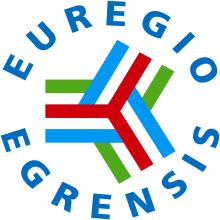 EUREGIO EGRENSISVás srdečně zve na Slavnostní udílení ceny EUREGIA EGRENSISza rok 2017v sobotu 21. října 2017,v 11:00 hodinHrad FalkenbergTagunszentrumIn der Schwaige 3956 85 Falkenberg(Plánek příjezdové trasy přiložen)Akce bude simultánně tlumočenaHudební vstupZahájení a přivítáníRolf KeilZemský rada okresu VogtlandPrezident Společného prezídiaEUREGIA EGRENSISPozdravWolfgang LippertZemský rada okresu Tirschenreuth1. viceprezident EUREGIA EGRENSIS BavorskoSlavnostní řečAxel BarteltVládní prezident OberpfalzHudební vstupPředstavení nositelů ceny a předáníCeny EUREGIA EGRENSIS za rok 2017Václav Peteřík, ředitel základní školy ve StříbřeLaudatio: František ČurkaPrezident EUREGIA EGRENSIS pracovní sdružení ČechyČlen zastupitelstva obce HalžeMelanie Schrenk, dlouholetá vedoucí Letního tábora mládeže EUREGIO-EGRENSISLaudatio: Dr. Birgit SeelbinderPrezidentka EUREGIA EGRENSIS pracovní sdružení BavorskoUdělení ceny EUREGIA EGRENSIS za rok 2017Závěrečné slovoHudební vstupMusikalische Umrahmung: Combo FalkenbergPo skončení pozvání na oběd na hradě. Na hradě je možné shlédnout výstavu o Friedrichu Werneru Grafovi ze Schulenburg. Informace: http://www.burg-falkenberg.bayern Odpovědní lístekProsím zašlete nejpozději do 12. 10. 2017 na email: asistentka@euregio-egrensis.czZúčastním se slavnostního udílení ceny Euregia Egrensis za rok 2017Jméno ………………………………….                                   V doprovodu jedné osoby   	Organizace……………………………..				 Podpis ……………………………………